WIC NSA Cost Collection Instrument: Local Agency Exhibit 1: Agency Login 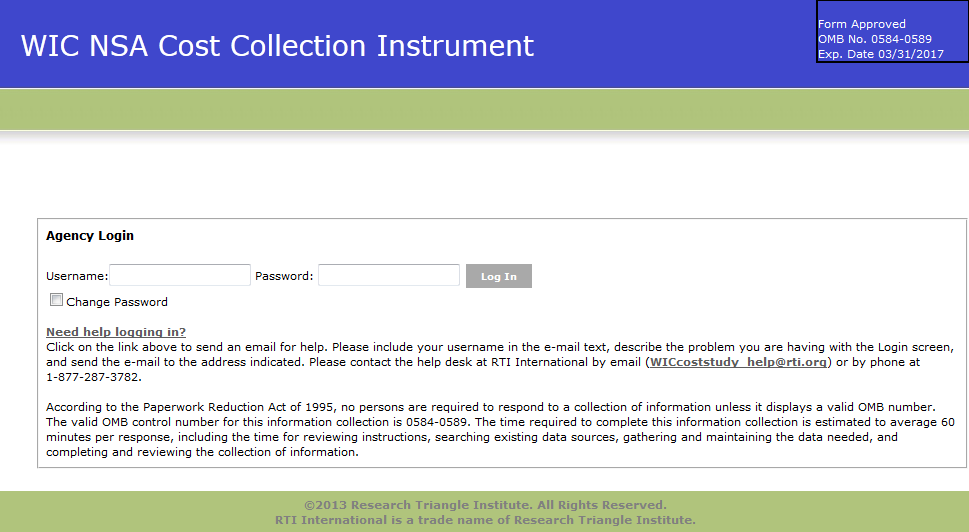 Exhibit 2: Home Screen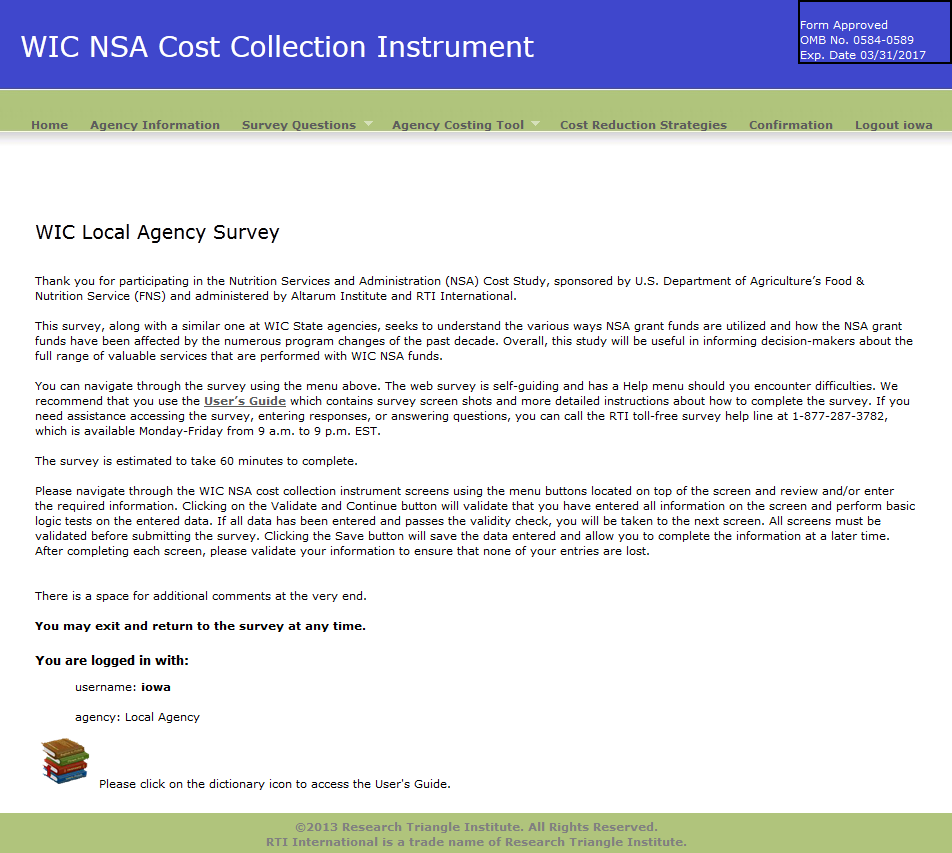 Exhibit 3: Agency Information Screen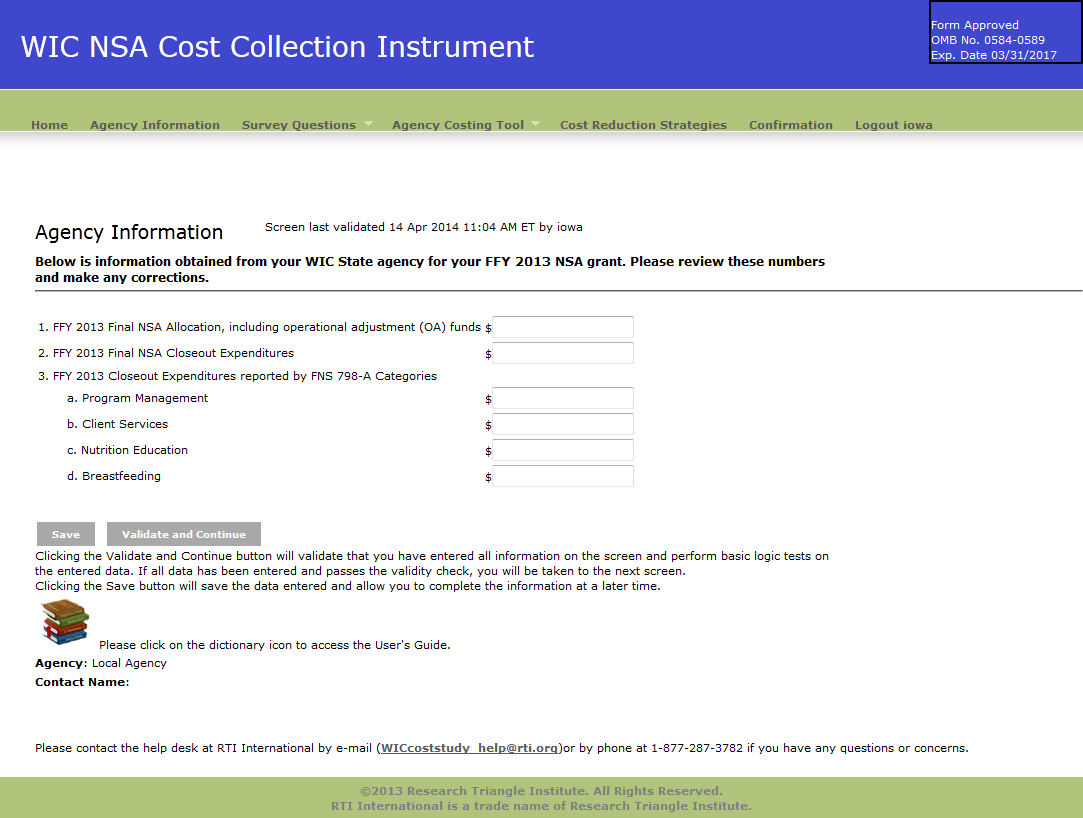 Exhibit 4: Demographic Questions screen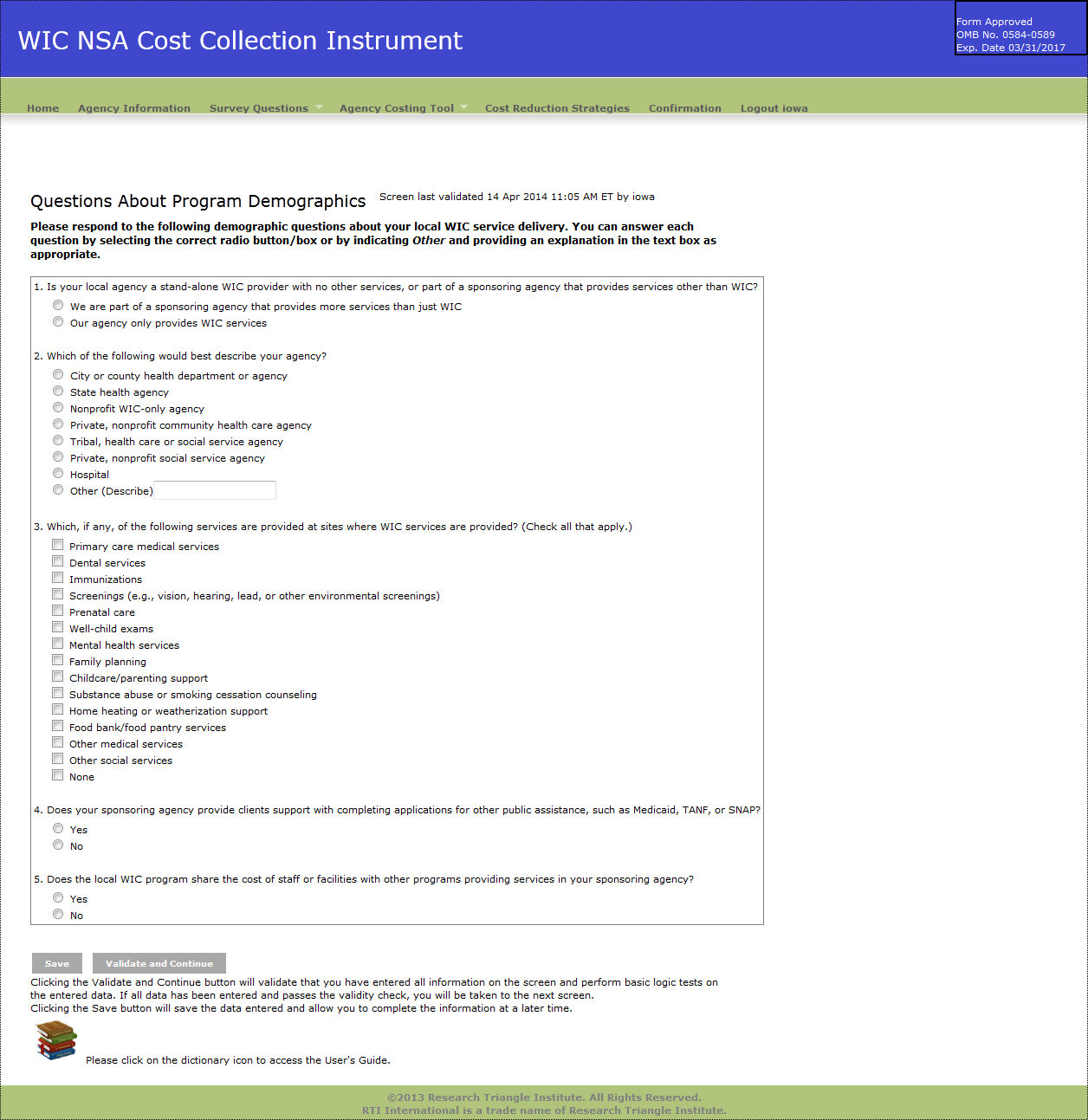 Exhibit 5: Services Provided Questions Screen 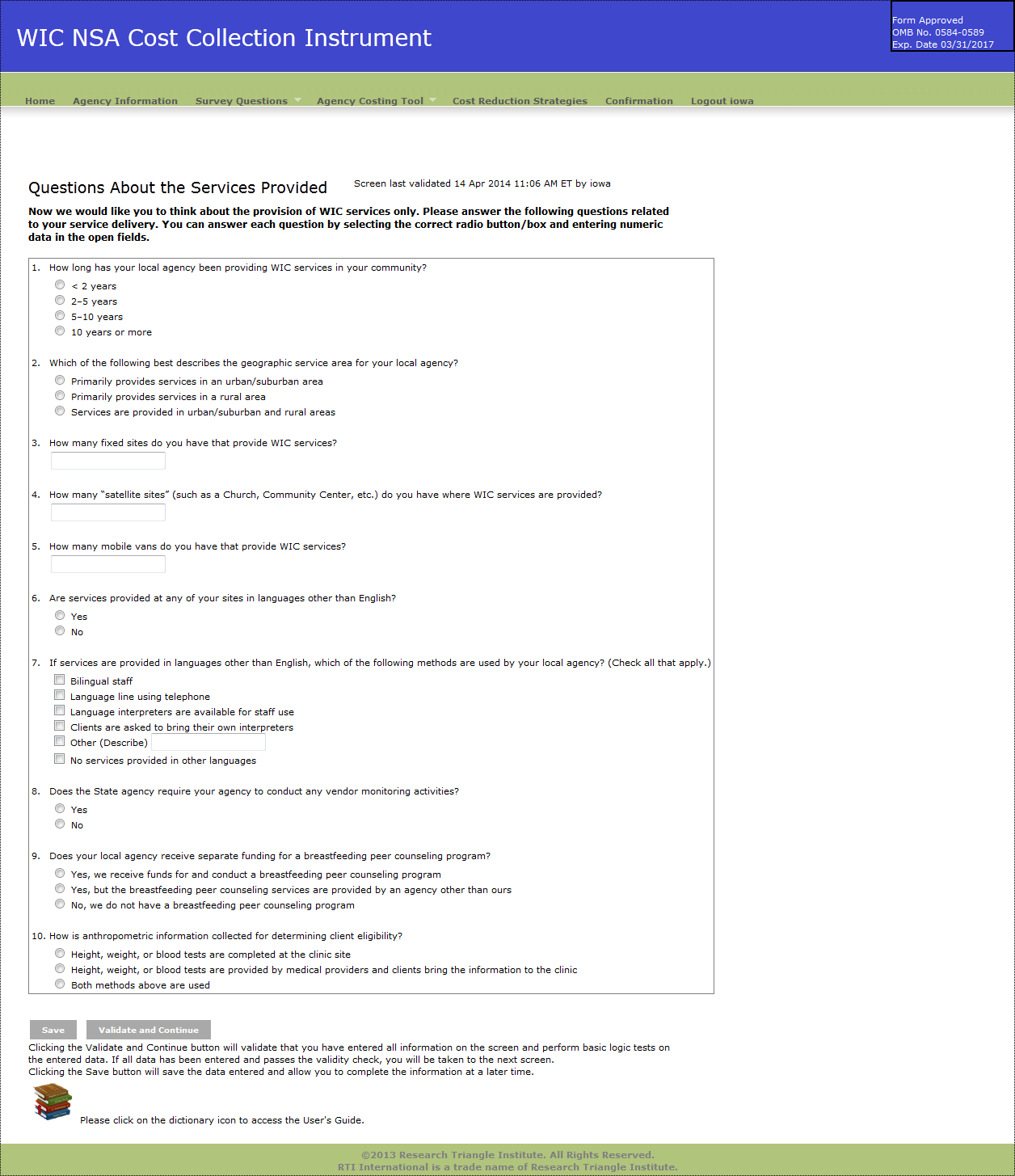 Exhibit 6: Change in Costs Questions Screen 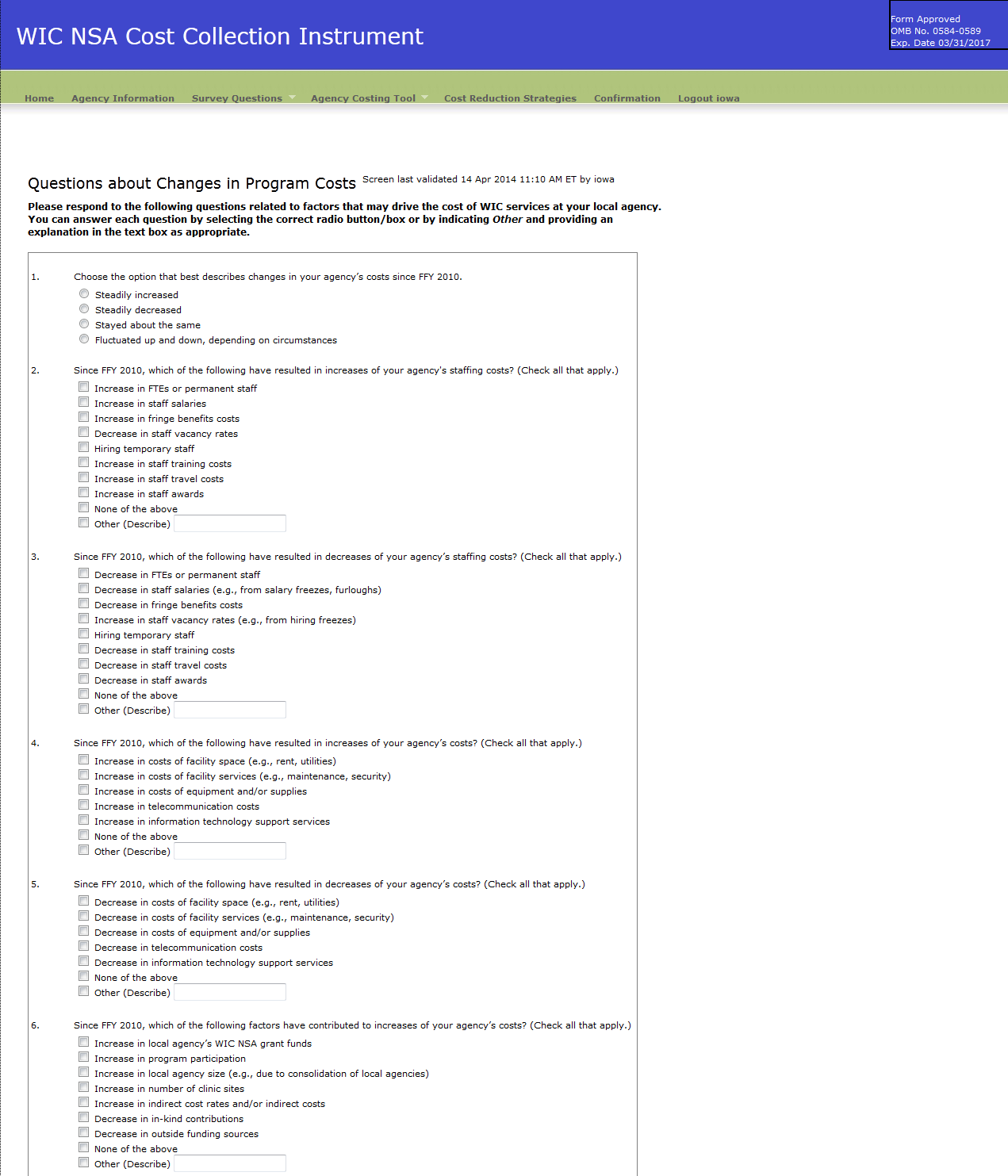 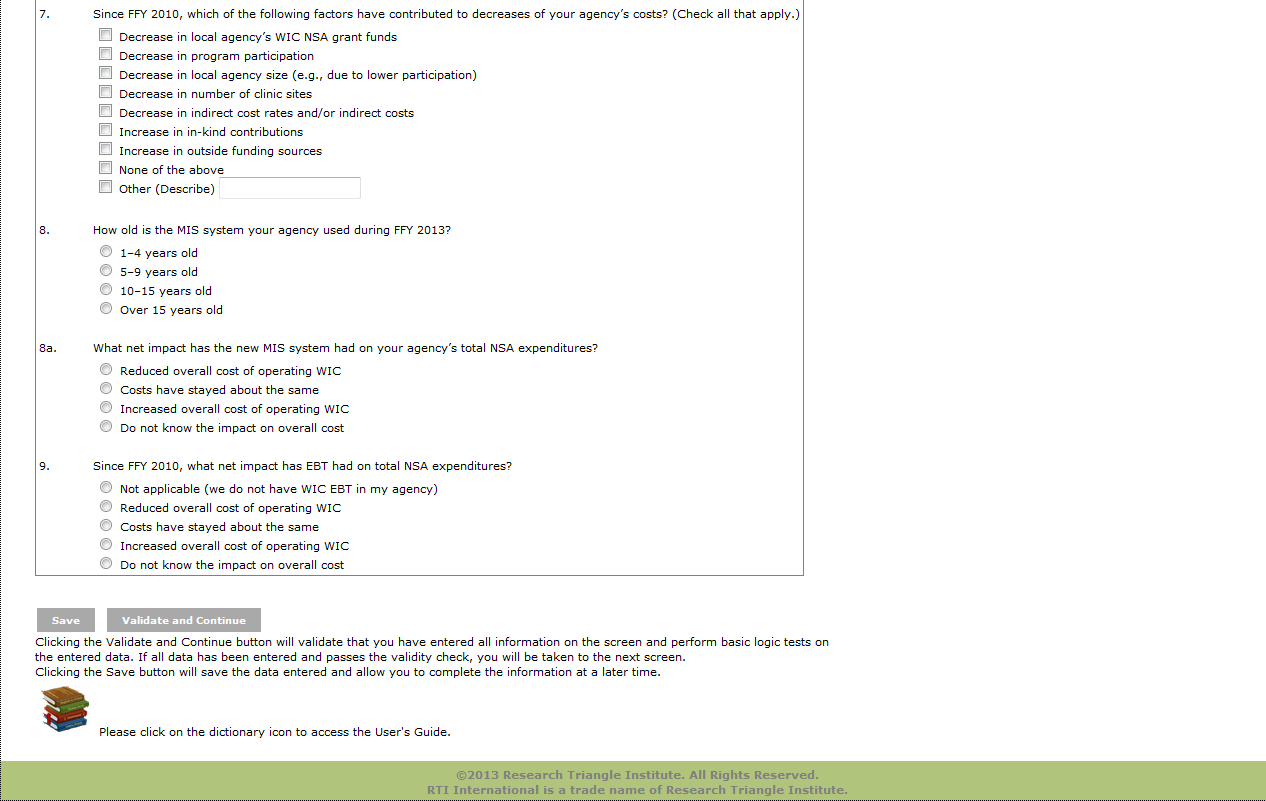 Exhibit 7: Labor/Personnel Expenditure 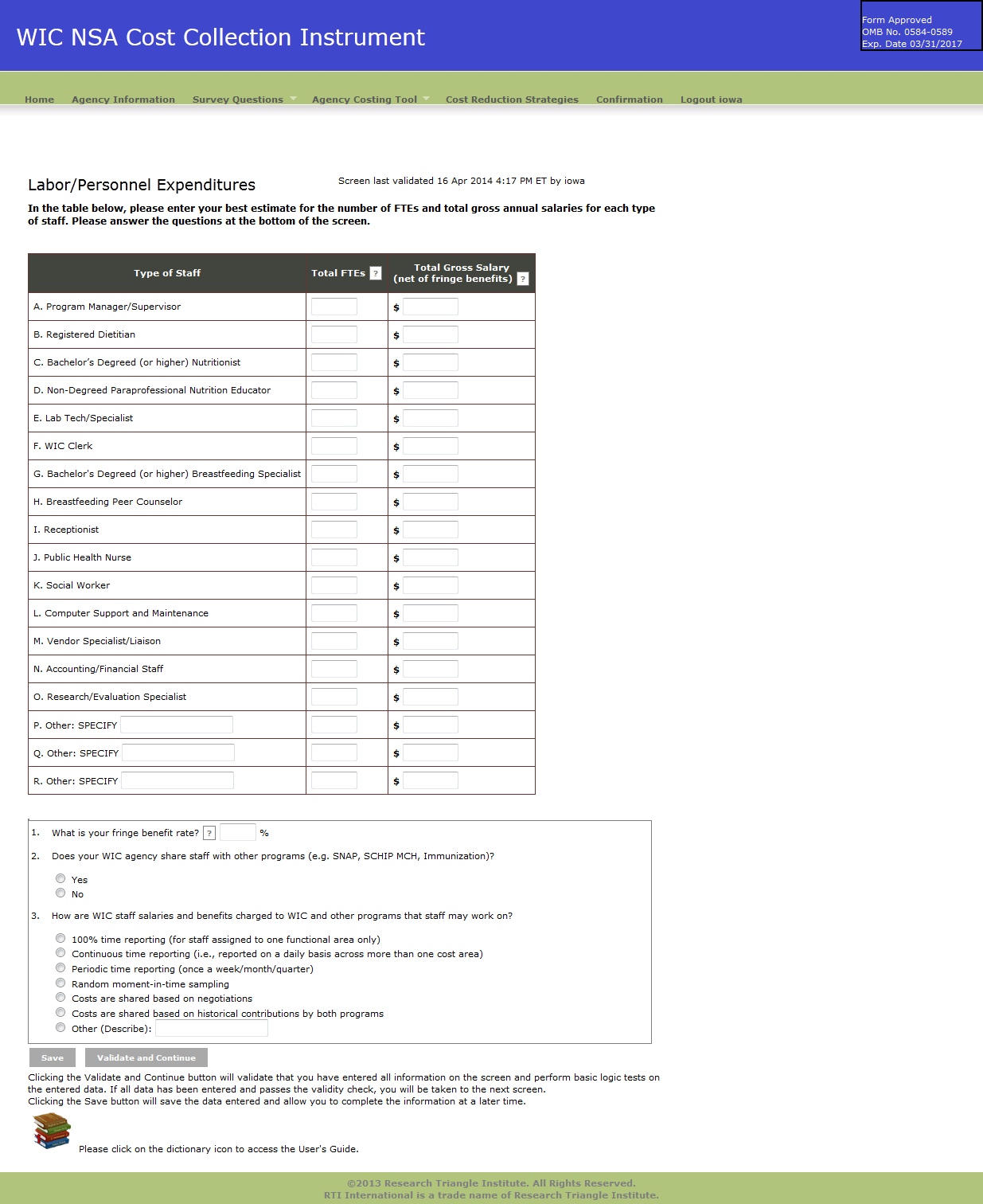 Exhibit 8: Contracted Services Screen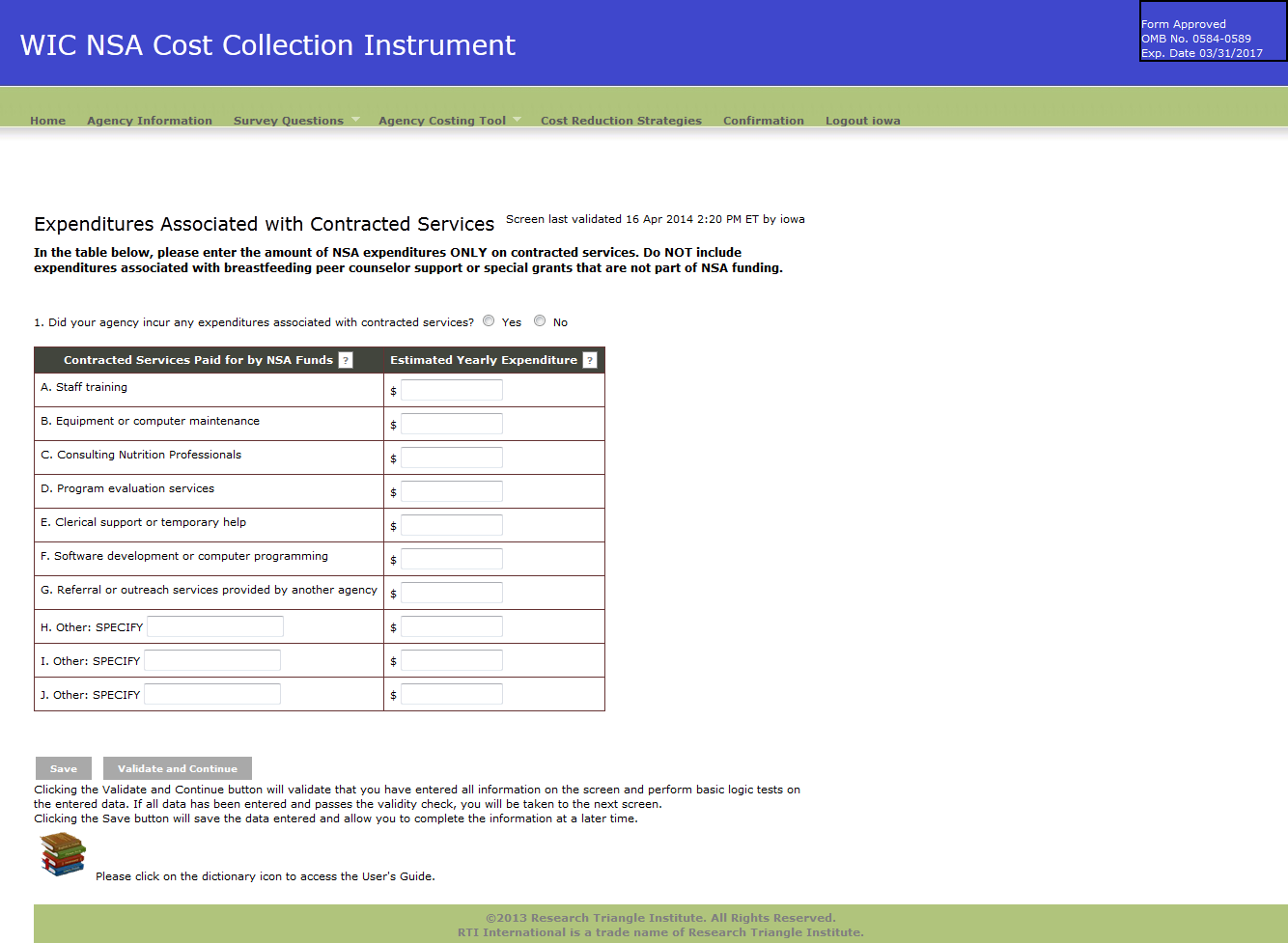 Exhibit 9: Materials, Services, and Travel Screen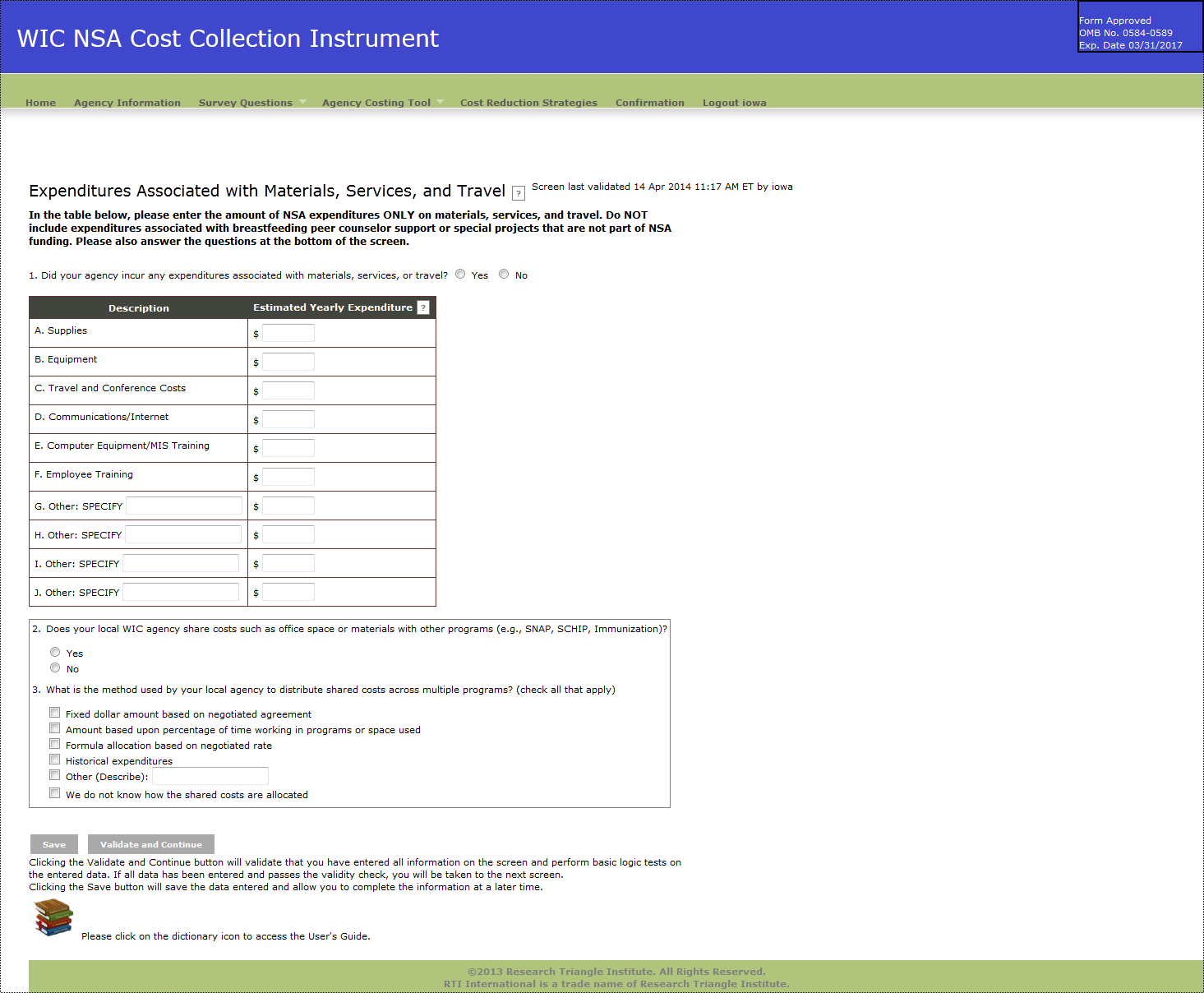 Exhibit 10: Indirect Costs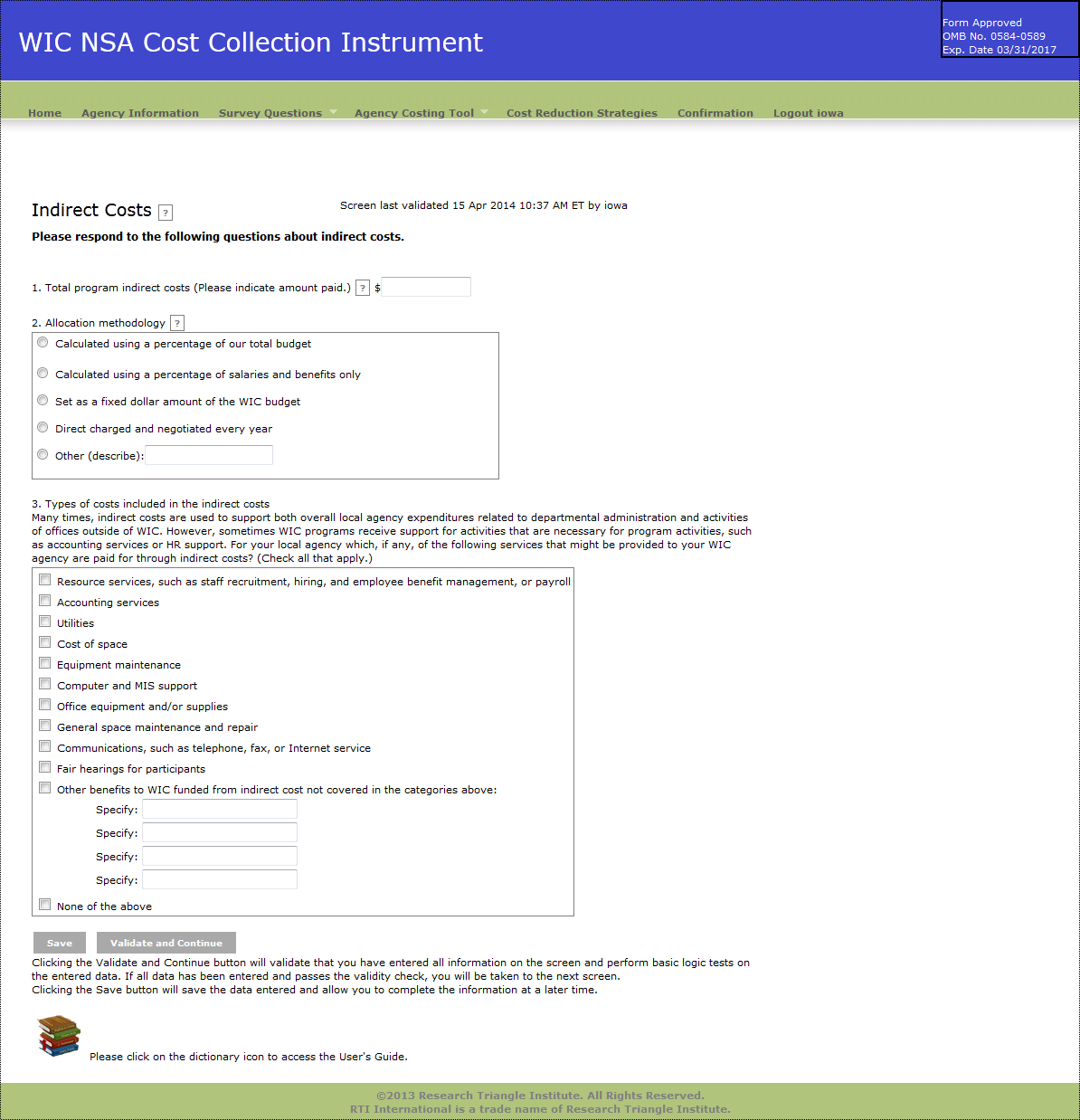 Exhibit 11: Other Sources of FundsExhibit 12: In-kind Contributions 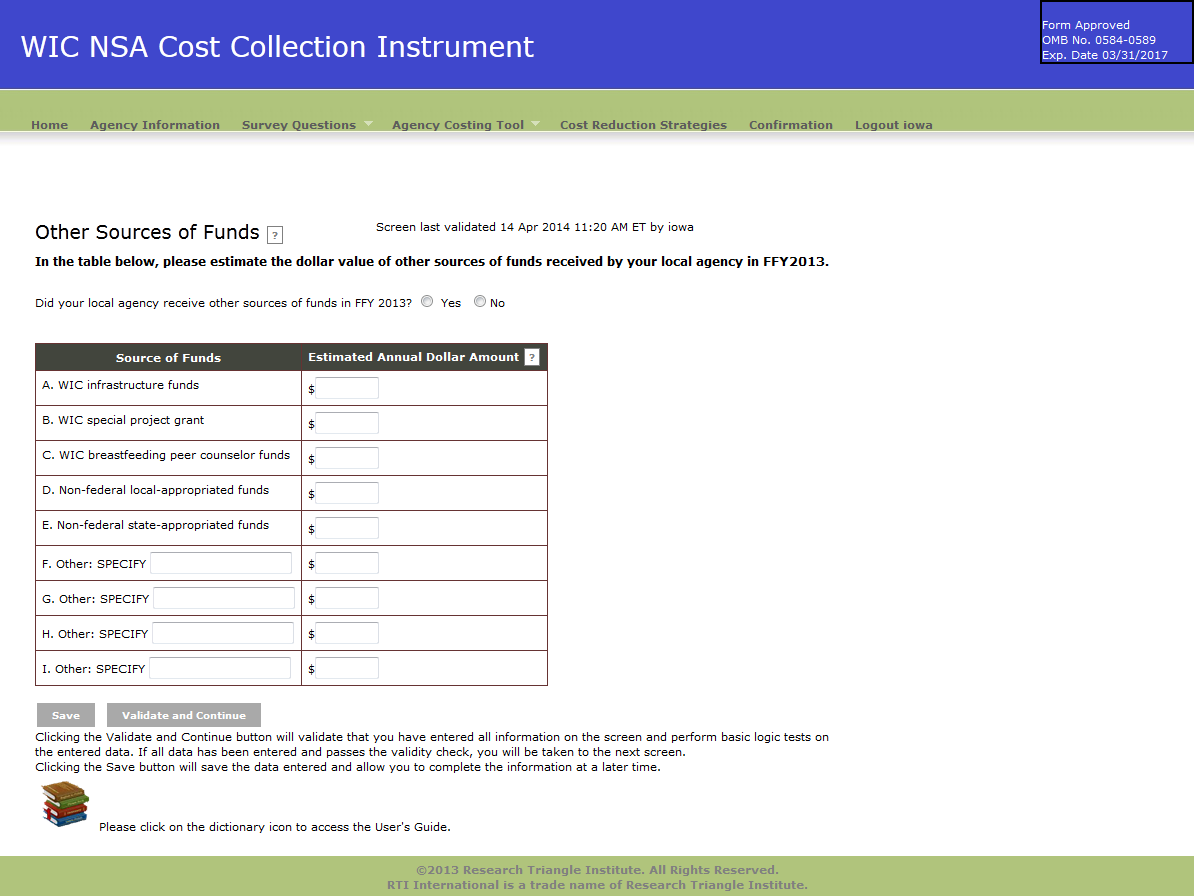 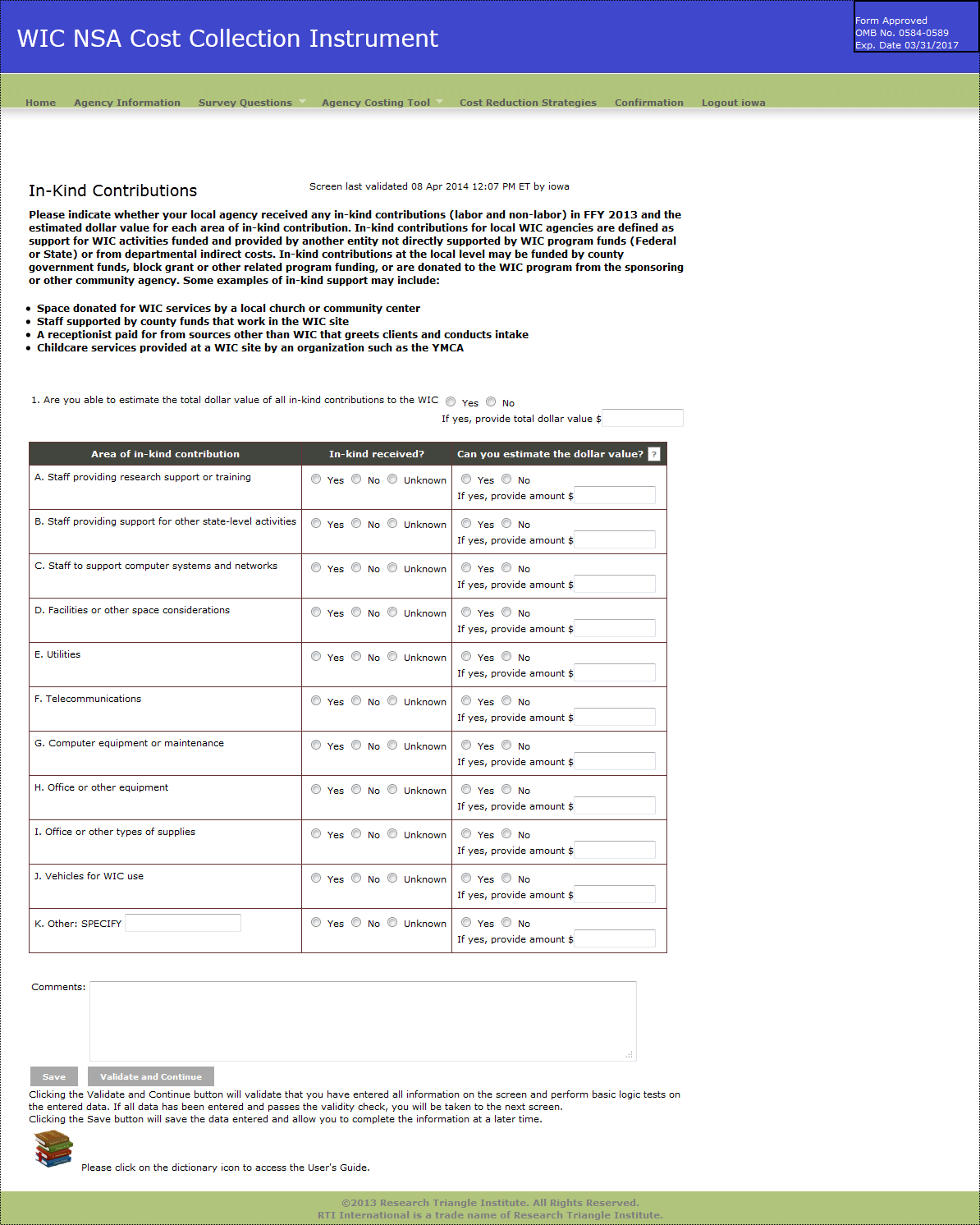 Exhibit 13: Cost Reduction Strategies 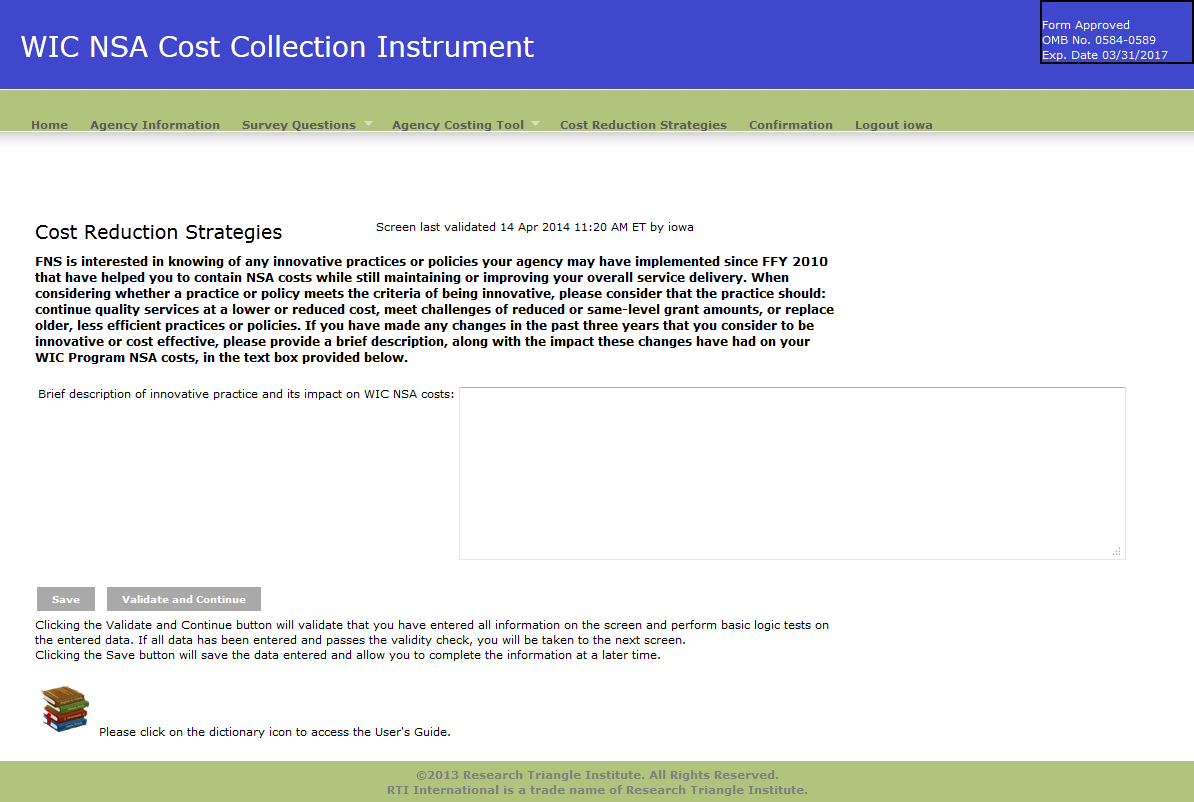 Exhibit 14: Confirmation Screen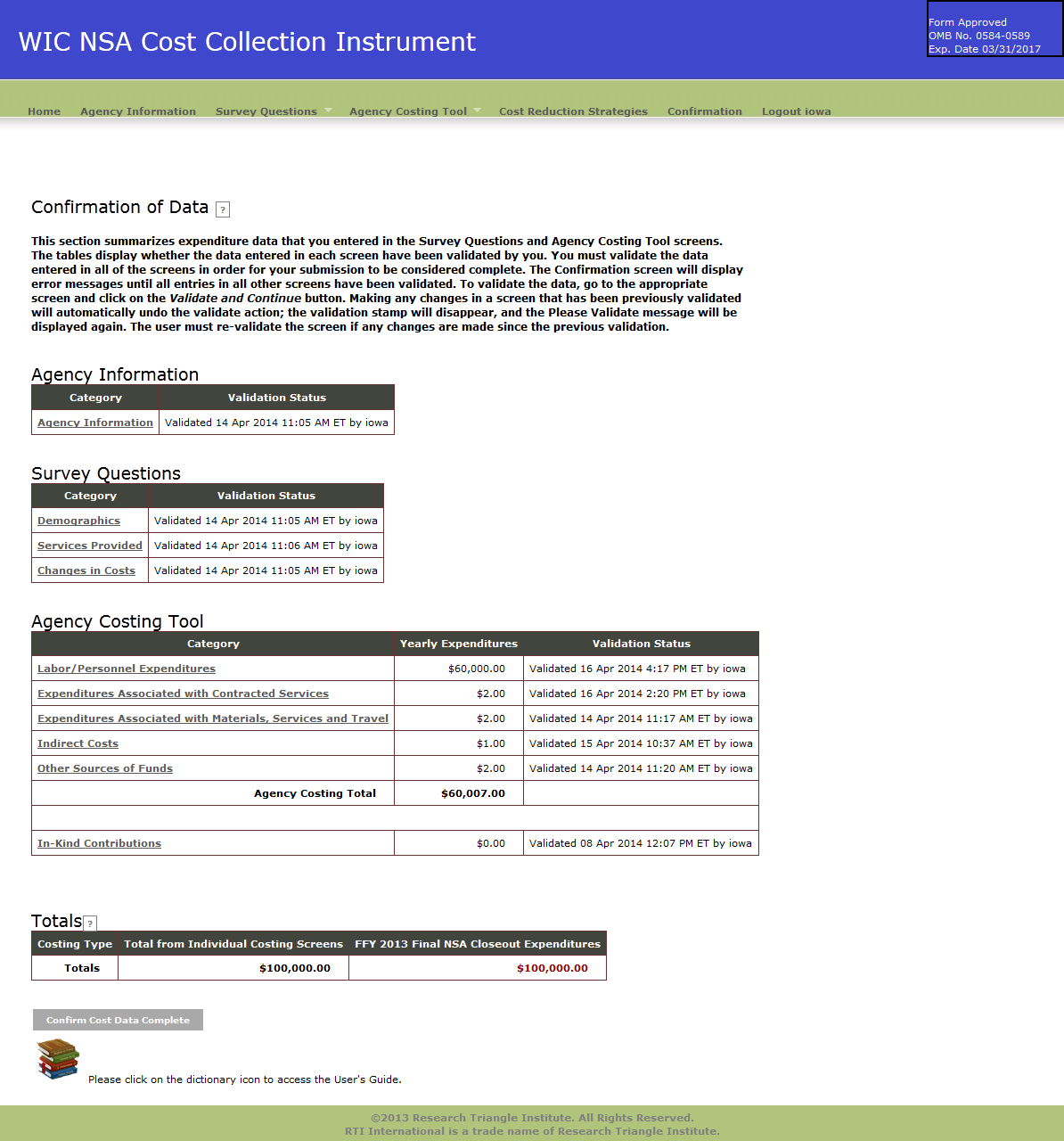 